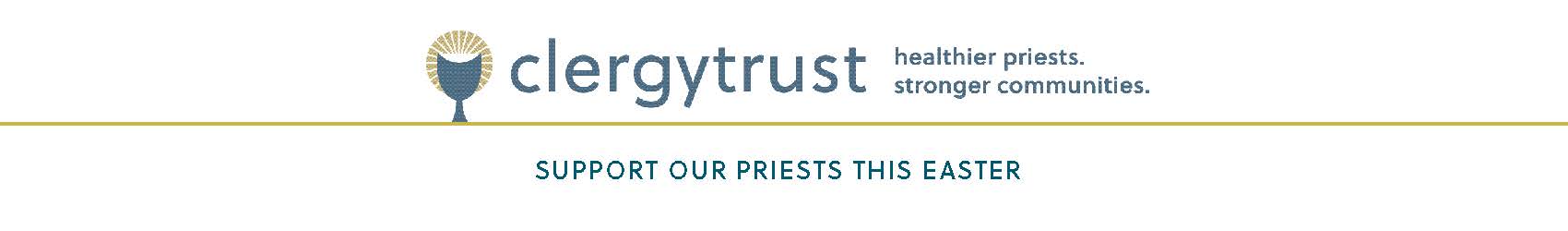 Mass Announcements

 Palm Sunday                                                                                                                                                        April 1/2 
Every Easter, all parish collections support Clergy Trust so that they can continue to care for the health and well-being of all active and senior priests in good standing. Our priests have dedicated their lives to serving others, and through their ministry, they create stronger and more compassionate communities. Please consider a generous donation to next week’s collection and join me in supporting the Clergy Trust.Easter Weekend                                                                                                                                                  April 8/9 Today/Tonight’s collection will benefit the Clergy Trust which provides programs and support to care for the health and well-being of all active and senior diocesan priests in good standing. I can tell you firsthand that knowing we have the support of the Clergy Trust allows me and my brother priests to focus more of our attention on serving God and His people. Now, if you’re like me/most people, you probably don’t carry cash on you. If you’d like to go online to make your donation, please do so by scanning the QR code in the bulletin or by visiting clergytrust.org. You can also take one of the envelopes from the back of the Church to bring home and send in later. Thank you so much for your generosity.PRAYER OF THE FAITHFUL FOR COLLECTION WEEKEND MASSES ONLY:For all of our active and senior priests in good standing who have dedicated their lives to tirelessly serving others. That they may continue to strengthen our communities through their ministry and bring the presence of Christ to all they encounter. Divine Mercy Sunday                                                                                                                                     April 15/16 On behalf of myself and my brother priests, thank you for your support of last weekend’s collection that benefitted the Clergy Trust. If you were unable to donate last week but would still like to contribute, please see the bulletin for ways to make your gift. 